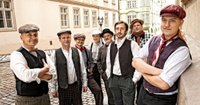 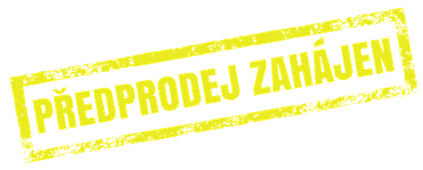 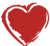 Patrola ŠlapetoV lednu k nám zavítají další zajímaví hosté. Na své si přijdou všichni milovníci české písničky. Staropražská kapela Patrola Šlapeto věnující se interpretaci nejslavnějších hospodských písní a písní z repertoáru Karla Hašlera zahraje v našem společenském domě. Vstupenky si můžete rezervovat již nyní.KDY: 21. 1. 2018 od 17:00KDE: Společenký dům "Formanka", OtvoviceCENA: podle umístění 350 Kč, 290 Kč a 250 Kč,Srdce Otvovic, Lucie Bílá, Hana Zaňáková, Společenský dům, Otvovice, Srdce Otvovic, Lucie Bílá, Hana Zaňáková, Společenský dům, Otvovice, Srdce Otvovic, Lucie Bílá, Hana Zaňáková, Společenský dům, Otvovice, Srdce Otvovic, Lucie Bílá, Hana Zaňáková, Společenský dům, Otvovice, Srdce Otvovic, Lucie Bílá, Hana Zaňáková, Společenský dům, Otvovice, Srdce Otvovic, Lucie Bílá, Hana Zaňáková, Společenský dům, OtvoviceSRDCE OTVOVICVás srdečně zve na akce konané ve společenském domě v Otvovicích. Těšíme se na Vaši návštěvu! 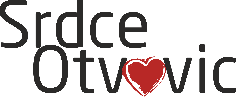 +420 737 006 558srdce@srdceotvovic.czMísto konání akcíOtvovice 1273 27 Otvovice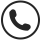 